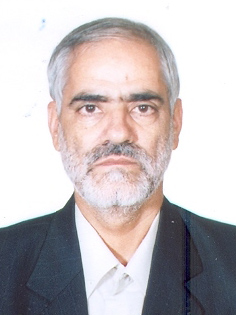 استاد دانشکده مدیریت و حسابداری- دانشگاه تهرانعلی نقی امیریتلفن دفتر:  +98 (21)پست الکترونیکی: anamiri@ut.ac.irتحصیلاتPh.D ,1382,مدیریت دولتی,علامه طباطبایی
M.S,1375,مدیریت دولتی,دانشگاه تهران
کارشناسی,1372,مدیریت دولتی,مجتمع آموزش عالی قم
زمینههای تخصصیو حرفهایسوابق کاري و فعالیت های اجراییفعالیت های علمیمقالات- تاثیر القیادة الخادمة فی السلوک الاستباقی: الدور المعدل لجودة حیاة العمل فی مدیریة صیانة مشاریع ری وبزل کربلاء. رشید صالح علی, امیری علی نقی, گائینی ابوالفضل (1402)., مجلة الإدارة والاقتصاد کلیة الإدارة والاقتصاد جامعة کربلاء, 12(46).

- طراحی الگوی ظرفیت  خط مشی گذاری در مجلس شورای اسلامی. امیری علی نقی, زارع حمید, دانایی فرد حسن, بنی اسد رضا (1402)., مجلس و راهبرد, 30(113).

- فهم ذهنیت های کلیدی بازیگران عرصه خط مشی  اقتصادی کشور دربه کارگیری کلان داده ها. جمشیدی بروجردی رضا, حمیدی زاده علی, امامی مجتبی, امیری علی نقی (1402)., مطالعات مدیریت دولتی ایران, 6(1), 1-37.

- HR actors’ responses to institutional contradictions: a systematic review. [] [], Tahmasebi Reza, Amiri Ali Naghi, emami sed mojtaba (2023)., Management Review Quarterly, -(-), 1-29.

- ETHICAL LEADERSHIP AND ITS CHARACTERISTICS IN IRAQI HEALTH INSTITUTIONS. Alerahime Hussein, Zarei Matin Hasan, Tavakoli Abdullah, Amiri Ali Naghi (2023)., Revista Iberoamericana de Psicologia del Ejercicio y el Deporte, 18(1), 59-65.

- تبیین ابعاد مدیریت استراتژیک درنهج البلاغه با تاکید بر نامه 53. امیری علی نقی, گائینی ابوالفضل, عالمی طامه فاطمه (1401)., پژوهش های نهج البلاغه, 21(74), 101-136.

- تبیین جایگاه ارتباطات در ساختار نظریه انگیزه خدمت رسانی عمومی مبتنی بر نهج البلاغه. امیری علی نقی, معتمد محمد جواد, زارعی متین حسن (1401)., پژوهشنامه نهج البلاغه, 10(38), 27-52.

- واکاوی چالشهای اخلاقی به کارگیری رسانه های اجتماعی در ایران: رویکردی اکتشافی. جامی مونا, امیری علی نقی, کمره ای سحر (1401)., تحقیقات فرهنگی ایران, 15(2).

- توسعه مفهوم انگیزه خدمت عمومی مبتنی بر نهج البلاغه. امیری علی نقی, زارعی متین حسن, معتمد محمد جواد (1401)., پژوهش های نهج البلاغه, 21(72), 87-125.

- ارائۀ الگوی تطبیقی مدیریت اسلامی مبتنی بر الگوی جهانی فلسفه مدیریت. امیری علی نقی, ذوالفقاری علی, روشن ساسان (1400)., روش شناسی علوم انسانی, 27(108).

- مدیریت اسلامی با الهام از رویکرد علم دینی علامه جوادی آملی. امیری علی نقی (1400)., مدیریت فرهنگ سازمانی, 19(2), 201-226.

- شناسایی عوامل نهادی موثر بر گزارش دهی پایداری  در صنعت نفت ایران. میرزمانی اعظم, امیری علی نقی, حمیدی زاده علی, رضاقلی زاده شیروان الهه (1399)., مدیریت فرهنگ سازمانی, ---(---).

- واکاوی مدل نرمش حداکثری و شدت حداقلی در رهبری امام علی علیه السلام. شفیعی عباس, امیری علی نقی (1399)., پژوهش های نهج البلاغه, 19(65), 189-208.

- تحلیلی بر سیاست های حمایت از تولید و توصیه هایی برای بهبود آن؛ مطالعه موردی: صنعت خودروسازی ایران. ندیری محمد, امیری علی نقی, جعفرتاش امیری برزین (1398)., فصلنامه سیاستگذاری عمومی, 5(4).

- معناشناسی و تبارشناسی رهبری سیاستگذاری عمومی. وطن دوست بابک, امیری علی نقی, امامی سیدمجتبی, دیواندری علی, تهرانی رضا (1398)., فصلنامه مطالعات بین رشته ای دانش راهبردی, 9(37), 89 - 67.

- کشف، شناسایی و تحلیل شاخصهای ارزیابی سبکهای مدیریت اسلامی  رویکرد تلفیقی کیفی و کمی. امیری علی نقی, حسینی روح الله (1398)., مدیریت در دانشگاه اسلامی, 8(2), 221-246.

- فهم ابعاد کلیدی رهبر یخط عمومی-چارچوبی مفهومی برای گونه شناسی رویکرد های مختلف. وطن دوست بابک, امیری علی نقی, امامی سید مجتبی, دیواندری علی, تهرانی رضا (1398)., اندیشه مدیریت راهبردی, 13-2(26), 205-233.

- شناسایی مسائل فرهنگی در فرایند خط‌مشی‌گذاری در پرتو آیات قرآن کریم و بر پایۀ تقوا. عطاران جواد, الوانی سید مهدی, زارعی متین حسن, امیری علی نقی, راد علی (1398)., مدیریت در دانشگاه اسلامی, 8(17).

- تملق سازمانی در سازمان های دولتی. پارسایی مهدی, امیری علی نقی, زارعی متین حسن, یزدانی حمیدرضا, توکلی عبدالله (1398)., مطالعات رفتار سازمانی, 8(2), 37-60.

- واکاوی و تحلیل مفهوم خط مشی عمومی: ماهیت، صفات و غایت. سوداگر هاشم, امیری علی نقی, امامی سید مجتبی (1397)., فصلنامه مدیریت دولتی, 10(4), 503-677.

- عوامل موثر بر تعادل کار و زندگی پرستاران بیمارستان های وابسته به دانشگاه علوم پزشکی جیرفت در سال 1396. کامرانی مهنی محمد امین, امیری علی نقی, اخوان علوی سیدحسین, حمیدی زاده علی (1397)., نشریه آموزش پرستاری, 7(4), 55-63.

- تبیین سازمان مبتنی بر انسان (بر اساس دیدگاه آیت الله جوادی آملی). امیری علی نقی, رودی کمیل, برنجکار رضا, پورعزت علی اصغر (1397)., اندیشه مدیریت راهبردی, 12(2), 55-122.

- به‌گزینی راه حلهای رفع مسائل در فرایند خط‌مشی‌گذاری فرهنگی بر پایۀ تقوا در آموزه‌های قرآنی. عطاران جواد, الوانی سید مهدی, زارعی متین حسن, امیری علی نقی, راد علی (1397)., مدیریت در دانشگاه اسلامی, 7(15).

- شناسایی و رتبه بندی عوامل موثر بر بروز رفتار های ریاکارانه. اشگرف رضا, امیری علی نقی (1397)., مدیریت فرهنگ سازمانی, 16(2), 305-325.

- فهم فرآیند سیاستگذاری مالیاتی در ایران: عوامل مؤثر بر دستورگذاری مالیاتی در سطح ملی و بازیگران آن. میرزمانی اعظم, اخوان علوی سیدحسین, امیری علی نقی, اسماعیلی حسین (1396)., پژوهشنامه مالیات, 36(84), 211-248.

- فهم ابعاد سیاست زدگی اداره امور عمومی از منظر شهروندان. مصطفی زاده معصومه, امیری علی نقی, دانایی فرد حسن, یزدانی حمیدرضا (1396)., فصلنامه سیاستگذاری عمومی, 3(4), 79-104.

- تبیین مؤلفه های فرهنگ سازمانی اسلامی در پرتو اصول عقاید برگرفته از  آیات قرآن کریم. عطاران جواد, الوانی سید مهدی, امیری علی نقی, شوشتری مرضیه (1396)., مدیریت در دانشگاه اسلامی, 6(1), 3-28.

- مقایسه میزان به کارگیری رفتار اسلامی شهروندی سازمانی در سازمان های دولتی و خصوصی. ذبیحی جامخانه، محسن, امیری علی نقی (1396)., اسلام و پژوهش های مدیریتی, 14(14), 101-118.

- شناسایی و رتبه‌بندی عوامل مؤثر بر بهبود مدیریت دانش نخبگان در دانشگاهها. امیری علی نقی, عباسی رسول, استواری عذرا (1395)., مدیریت در دانشگاه اسلامی, 5(2), 313-338.

- تبیین تقوا بعنوان معیار سنجش در خط‌مشی‌گذاری فرهنگی در پرتوی آیات قرآن. عطاران جواد, زارعی متین حسن,  سیدمهدی الوانی, امیری علی نقی, راد علی (1395)., مجله پژوهش های مدیریت عمومی- دانشگاه سیستان و بلوچستان, 9(33), 5-33.

- واکاوی علل ناکامی یکپارچه سازی خط مشی های فرهنگی در ایران؛ مطالعه مبتنی بر روش نظریه پردازی داده بنیاد. عطاردی محمدرضا, قلی پورسوته رحمت اله, دانایی فرد حسن, امیری علی نقی (1395)., اندیشه مدیریت راهبردی, 10(20), 502 85.

- بررسی عوامل مؤثر بر پذیرش تجارت الکترونیکی در بخش  کشاورزی ایران. امیری علی نقی, جعفری سید محمدباقر, حسینی ابوعلی معصومه (1395)., مدیریت فرهنگ سازمانی, 14(2), 541-565.

- مدیریت عمومی مبتنی بر نهج البلاغه. امیری علی نقی (1394)., مدیریت فرهنگ سازمانی, 13(3), 907-924.

- مفهوم پردازی پدیده شکاف خط مشی در فرایند خط مشی گذاری فرهنگی. قلی پورسوته رحمت اله, دانایی فرد حسن, امیری علی نقی, عطاردی محمد رضا (1394)., مجلس و راهبرد, 22(81), 91 - 126.

- THE STUDY OF THE IMPACT OF INTELLECTUAL CAPITAL ON THE DEVELOPMENT OF INSURANCE AMONG INSURED PEOPLE. Hamidi Zadeh Ali, Amiri Ali Naghi, Sheikholeslami Elham (2015)., Global Journal of Advanced Research, 2(4), 775-788.

- طراحی مدل توسعه هوشمند. محمودی سیدمحمد, دانایی فرد حسن, امیری علی نقی, جندقی غلامرضا, بابکی راد اعظم (1394)., مدیریت فرهنگ سازمانی, 13(1), 25-42.

- Identifying and Prioritizing affecting Components on Creative Organizational Culture. Amiri Ali Naghi, Hagh Gouyan Zolfa, Mohamady Fathemeh (2014)., International Journal of Academic Research in Economics and Management Sciences, 3(5), 53-72.

- comparing creative organizational culture in qom public universities. Amiri Ali Naghi, Hagh Gouyan Zolfa (2014)., International Journal of Academic Research in Economics and Management Sciences, 3(2), 68-82.

- ارزیابی تغییرپذیری کادر فنی سازمانی در منطقه گازی پارس جنوبی؛ مورد مطالعه شرکت توانمند. امیری علی نقی, قلی پورسوته رحمت اله, حسن زاده کریم آباد حمید رضا, رسایی فرد رسول (1392)., مدیریت فرهنگ سازمانی, یازدهم(1), 107.

- شناسایی عوامل موثر بر ماندگاری کارکنان دانشی در شرکت پالایش و پخش فراورده های نفتی ایران. قلی پورسوته رحمت اله, امیری علی نقی, مهدی زاده محمد رضا, زمانی فر محسن (1392)., مدیریت فرهنگ سازمانی, یازدهم(2), 133.

- ارائه الگوی مؤلفه های فرهنگ سازمانی با رویکرد اسلامی و مبتنی بر نهج البلاغه. عسکری وزیری علی, زارعی متین حسن, امیری علی نقی (1391)., مدیریت در دانشگاه اسلامی, 1(3), 401 - 422.

- Study of Relationship between Big-5 Personality Model and Organizational Commitment. Amiri Ali Naghi,  رضایی نگس,  طاهری نژاد فایزه,  مالکی پور حمیده (2012).

- تملی بر رابطه فضیلت و صلاحیت در مدیریت اسلامی. امیری علی نقی,  رشنوادی عباس (1391)., اسلام و مدیریت, 1(1), 61-77.

- Cultural intelligence; key capability of employees in cross-cultural environments.  Masoomeh Kazemi, Moghimi Seyed Mohammad, Amiri Ali Naghi, رمضان مجید (2012)., Science Series Data Report, 4(2), 82-58.

- Motivation in Islam : Intertwine loop model. Amiri Ali Naghi,  امیر حمزه محرابی, Jandaghi Gholamreza (2011)., African Journal of Business Management, 5(32), 12437-12448.

- An Investigation to the Impact of Intellectual Capital on Organizational Innovation. Amiri Ali Naghi, Jandaghi Gholamreza,  Majid Ramezan (2011)., European Journal of Scientific Rsearch, 64(3), 472-477.

- رابطه بین آموزشهای ضمن خدمت و اثربخشی کارکنان. خنیفر حسین, امیری علی نقی,  اکبر فرجی ارمکی, جندقی غلامرضا,  مردانی کتکی,  سید احمد بیان معمار,  نفیسه زروندی (1390)., مدیریت و برنامه ریزی در نظام های آموزشی, 4(6), 115-96.

- رابطه بین آموزش های ضمن خدمت و اثربخشی کارکنان-در شرکت نفت اهواز-.  خنیفر حسین, امیری علی نقی,  فرجی ارمکی اکبر,  جندقی غلامرضا,  مردانی کتکی لیلی,  بیان معما احمد,  زروندی نفیسه (1390)., مدیریت و برنامه ریزی در نظام های آموزشی, 2(6), 95-114.

- معرفی روش شناسی داده بنیاد در تحقیقات اسلامی.  امیر حمزه مهرابی, خنیفر حسین, امیری علی نقی,  حسن زارعی متین, جندقی غلامرضا (1390)., مدیریت فرهنگ سازمانی, 9(23), 5-30.

- An Analysis of Changeability Grounds in Iranian public Organizations: a Case Study in the Cities of Lamerd and Mohr. Amiri Ali Naghi,  Rasool Rasaeefard,  Baharam Dastan (2011)., Iranian Journal of Management Studies, 4(2), 121-142.

- کشف فرهنگ دانشگاه : واکاوی نظری و گونه شناختی مطالعات فرهنگ دانشگاهی. امیری علی نقی, زارعی متین حسن (1390)., اندیشه مدیریت راهبردی, 5(1), 125-146.

- فهم جوهره خطم شیهای عمومی : واکاوی نظری ماهیت تقلید پذیری خط مشی گذاران ملی. امیری علی نقی,  حسن داناییفرد, زارعی متین حسن,  سیدمجتبی امامی (1390)., اندیشه مدیریت راهبردی, 5(1), 5-44.

- Studying and analyzing the relationship between the functions of performance assessment system and organizational commitment. Amiri Ali Naghi, Mahmoudi Seyed Mohammad,  Hassan Zarei Matin,  Mohammmadreza Esfahanian (2011)., African Journal of Business Management, 5(20), 8025-8032.

- اخلاق حرفه ای  ضرورتی برای سازمان. امیری علی نقی,  همتی محمد,  مبینی مهدی (1389)., فصلنامه معرفت اخلاقی, 1(4), 137-159.

- پیچیدگی های فرهنگ و گونه شناسی مطالعات آن در آموزش عالی: چارچوبی فرانظری و مفهومی. امیری علی نقی, زارعی متین حسن,  محمدمهدی ذوالفقارزاده (1389)., راهبرد فرهنگ, 3(10-11), 7-40.

- درگیر شدن در کار و رابطه آن با عدالت سازمانی در چهارچوب نظریه مبادله اجتماعی و فرهنگی. خنیفر حسین, امیری علی نقی, جندقی غلامرضا,  هادی احمدی آزرم,  مجتبی حسینی فرد (1389)., مدیریت فرهنگ سازمانی, 8(21), 178-201.

- A quality function deployment approach to HR strategy formation and prioritization : Meeting client satisfaction in service organizations. Jandaghi Gholamreza, Amiri Ali Naghi,  Abdolazim Mollaee (2010)., South African Journal of Business Management, 4(16), 3513-3521.

- Studying the Realationship between Cultural Intelligence and Employees' Performance. Moghimi Seyed Mohammad, Amiri Ali Naghi,  Masoume Kazemi (2010)., European Journal of Scientific Rsearch, 42(3), 432-427.

- فلسفه حج از دیدگاه مدیریت. امیری علی نقی (1388)., فلسفه دین (اندیشه های فلسفی سابق پردیس فارابی), 6(3), 149-174.

- رویکرد های مدیریت اسلامی رویکرد تجربی. امیری علی نقی (1388)., روش شناسی علوم انسانی, 13(53), 145-164.

- فلسفه حج از نگاه علم مدیریت. امیری علی نقی (1388)., فلسفه دین (اندیشه های فلسفی سابق پردیس فارابی), 6(سوم), 145_175.

- رویکرد های مدیریت اسلامی رویکرد فقهی - اجتهادی. امیری علی نقی (1388)., روش شناسی علوم انسانی, 15(58), 111-127.

- Studying the Impacts of Organizational Organic Structure on Knowledge Productivity Effective Factors Case study : Manufacturing Units in a Domestic Large Industrial Group. Amiri Ali Naghi,  Majid Ramazan,  Abdollah Omrani (2009)., European Journal of Scientific Rsearch, 40(40), 91-101.

- نگرشهای کار آفرینانه دانشجویان وموانع آن. امیری علی نقی,  مرادی یزدان (1387)., پژوهش و برنامه ریزی در آموزش عالی, 14(49), 45-67.

- تبیین رفتار مبتنی بر اختیار. امیری علی نقی (1386)., فرهنگ مدیریت, 1(15), 161-183.

- رویکردهای مختلف نسبت به رابطه علم و دین. امیری علی نقی (1385)., پژوهش دینی, -(4), 155-190.

- طراحی مدلی برای بررسی و تحقیق اثر بخشی مدیریت در مراکز پژوهشی قم. امیری علی نقی (1384)., فرهنگ مدیریت, 3(1), 75-103.

- نگاهی جامع به خود کنترلی دو سازمان. امیری علی نقی (1383)., فرهنگ مدیریت, 2(3), 204-153.

- نظارت اثربخش بر عملکرد مدیران کاروان های حج. امیری علی نقی (1383)., فرهنگ مدیریت, 2(1), 109-145.

کنفرانس ها- ادراکات سازمانی از فشارهای نهادی در گزارش دهی پایداری. رضاقلیزاده الهه, میرزمانی اعظم, امیری علی نقی, حمیدی زاده علی (1400)., دومین کنفرانس بین المللی مدیریت و صنعت, 8-8 دی, تفلیس, گرجستان.

- مفهوم،تعریف ،ابعاد و مؤلفه های امنیت از دیدگاه اسلام. اروجی مریم, نصیری مرضیه, امیری علی نقی (1397)., همایش ملی سرمایه اجتماعی و امنیت, 26-26 فروردین, قم, ایران.

- بن مایه های سرمایه اجتماعی و امنیت از دیدگاه امام علی(ع). امیری علی نقی (1397)., همایش ملی سرمایه اجتماعی و امنیت, 25-25 فروردین, قم, ایران.

- مفهوم،تعریف،ابعاد و مولفه های امنیت از دیدگاه اسلام. اروجی مریم, نصیری مرضیه, امیری علی نقی (1397)., همایش ملی سرمایه اجتماعی و امنیت, 25-25 فروردین, قم, ایران.

- انسان شناسی اسلامی مبنای نظریه های اسلامی در علوم انسانی-. امیری علی نقی, رودی کمیل (1397)., کنگره بین المللی توسعه و تعالی علوم پایه بر پایه عقلانیت وحیانی, 15-16 فروردین, تهران, ایران.

- مدیریت اسلامی  با الهام از انگاره علم دینی علامه جوادی آملی. امیری علی نقی (1397)., گنگره بین المللی توسعه و تعالی علوم بر پایه عقلانیت وحیانی, 15-16 فروردین, تهران, ایران.

- انسان شناسی اسلامی مبنای نظریه های اسلامی در علو انسانی(مبنتی بر دیدگاه آیت الله جوادی آملی). امیری علی نقی, رودی کمیل (1397)., گنگره بین المللی توسعه و تعالی علوم بر پایه عقلانیت وحیانی, 15-16 فروردین, تهران, ایران.

- مدیریت اسلامی با الهام از انگاره علم دینی  آیت الله جوادی آملی. امیری علی نقی (1397)., کنگره بین المللی توسعه و تعالی علوم پایه بر پایه عقلانیت وحیانی, 15-16 فروردین, تهران, ایران.

- واکاوی رسانه های اجتماعی: تعاریف، میژگیها و چالشهای اخلاقی. امیری علی نقی, جامی مونا, کمره ای سحر (1396)., کنفرانس ملی مدیریت وبهبود فضای کسب وکار, 2-2 آبان, قم, ایران.

- اداره امور عمومی در فرمان مالک اشتر. امیری علی نقی (1396)., پنجمین جشنواره بین المللی امام علی(ع) پژوهی, 15-15 مرداد, تهران, ایران.

- بررسی تاثیر رفتار اخلاقی کارکنان بر رضایت و وفاداری دریافت کنندگان خدمات بانکی. امیری علی نقی, مومیوند بهزاد (1396)., دومین کنفرانس بین المللی انسجام مدیریت و اقتصاد در توسعه, 24-24 تیر, تهران, ایران.

- بررسی تاثیر نرم افزار سیستم جامع  بر بهبود تصمیم گیری مدیران شرکت مگاموتور سایپا. قرقچیان محمد, امیری علی نقی (1396)., دومین کنفرانس بین المللی انسجام مدیریت و اقتصاد در توسعه, 24-24 تیر, تهران, ایران.

- بررسی تاثیر نرم افزار سیستم جامع بر بهبود تصمیم گیری مدیران شرکت مگاموتور سایپا. قرقچیان محمد, امیری علی نقی (1396)., دومین کنفرانس بین المللی انسجام مدیریت و اقتصاد در توسعه, 24-24 تیر, تهران, ایران.

- اصول بانکداری بدون ربا. امیری علی نقی, شفیعی مهدی (1396)., چهارمین کنفرانس بین المللی مدیریت درقرن21, 25-25 خرداد, کوالالامپور, مالزی.

- بررسی رابطه میان هوش اخلاقی با سبک رهبری و عملکرد مدیران. امیری علی نقی, حسین زاده محمد (1396)., اولین همایش ملی علوم انسانی با محوریت مدیریت، حسابداری، روانشناسی و اقتصاد, 24-24 خرداد, تهران, ایران.

- بررسی تاثیررهبری خدمتگزاربراعتمادسازمانی وتوانمند سازی کارکنان. اسفندیار مهدی, امیری علی نقی (1396)., اولین همایش ملی علوم انسانی با محوریت مدیریت، حسابداری، روانشناسی و اقتصاد, 24-24 خرداد, تهران, ایران.

- بررسی میزان رضایت مشتریاناز کیفیت خدمات بهداشتی درمانی دانشگاه علموم پزشکی ایلام(نظام سلامت اداری). امیری علی نقی, درویشی محمدرضا, ویسی مهدی (1395)., ولین کنفرانس ملی مدیریت و اقتصاد جهانی, 28-29 دی, تهران, ایران.

- تبیین سازمان مبتنی بر انسان(مبتنی بر دیدگاه جوادی آملی). امیری علی نقی, رودی کمیل, برنجکار رضا, پورعزت علی اصغر (1395)., اولین کنفرانس ملی مدیریت و مهندسی پیشرفت, 30-30 آذر, تهران, ایران.

- اخالاق و رویکرد فراتئوریک به مدیریت. امیری علی نقی (1395)., چهاردهمین کنفرانس بین المللی مدیریت, 1-2 آذر, تهران, ایران.

- نقش مدیریت اسلامی در اقتصاد مقاومتی. امیری علی نقی, خان بلوکی صدف, سوری علی (1395)., اولین کنفرانس ملی مدلها و تکنیکهای ی کمی در مدیریت, 14-14 آبان, تهران, ایران.

- اقتصاد سالم از دیدگاه امام علی(ع). امیری علی نقی, فرشید پور علیرضا, جلایی مجید (1395)., اولین کنفرانس ملی مدلها و تکنیکهای ی کمی در مدیریت, 14مهر-14آبان, تهران, ایران.

- بررسی رابطه بین مدل تعالی سازمانی و رضایت مشتریان شرکت بیمه ایران. امیری علی نقی, روحی حسین (1395)., کنفرانس بین المللی مدیریت و حسابداری, 31-31 خرداد, تهران, ایران.

- تعیین نقش و پتانسیل زکات درریشه کن کردن ربا وفقر درکشورهای مسلمان. امیری علی نقی (1395)., نخستین همایش ملی علوم اسلامی حقوق و مدیریت, 8-8 فروردین, قم, ایران.

- شناسایی و رتبه بندی عوامل درون و برون سازمانی موثر بر جلب رضایت مشتریان. صادقی علی منصور, باقری راغب قدرت اله, امیری علی نقی (1392)., نخستین کنفرانس ملی توسعه مدیریت پولی و بانکی, 8-9 دی, تهران, ایران.

- Work-family Conflict: The Role of Organizational Supportive Perception in Turnover Intention: Case study of Nurses in Tehrans Hospitals. Amiri Ali Naghi, مهدی سبک رو, سحر باغبانی (2013)., International Conference on Management Leadership and Governance, 7-8 February, Bangkok, Thailand.

- شناسایی عوامل درون و برون سازمانی موثر برجلب رضایت مشتریان مالی و اعتباری صالحین (بانک اینده. علی منصور صادقی, علی حسن زاده,  باقری قدرت اله, امیری علی نقی (1391)., چهارمین کنفرانس بین المللی بازاریابی خدمات بانکی, 23-24 شهریور, تهران, ایران.

- تصمیم گیری رهبری و ارتباطات اثربخش در قرآن بر اساس داستان سلیمان و ملکه سبا. امیری علی نقی (1388)., همایشهای ملی پژوهش های قرآنی حوزه و دانشگاه, 12-13 بهمن, تهران, ایران.

- مدیریت اسلامی رویکرد عرفانی. امیری علی نقی (1387)., نخستین همایش علمی روش شناسی تحقیق در رهبری و مدیریت اسلامی؛ هیات مروجان رهبری و مدیریت اسلامی  منبع: mba20.blog.ir, 12-12 تیر, تهران, ایران.

- کمال انسان و انسان کامل. امیری علی نقی (1386)., همایش بین المللی امام خمینی و قلمرو دین کرامت انسان, 1-3 اردیبهشت, تهران, ایران.

- اختیار و کرامت انسانی. امیری علی نقی (1386)., همایش بین المللی امام خمینی و قلمرو دین, 1-3 اردیبهشت, تهران, ایران.

- فرآیند ارتباطات اثربخش از دیدگاه قرآن بر اساس داستان ‏‎"‎‏ موسی و فرعون‏‎"‎‏ و ‏‎"‎‏ سلیمان و ملکه سبا‏‎"‎‏. امیری علی نقی (1381)., دومین همایش مدیریت اسلامی, 7-9 اردیبهشت, قزوین, ایران.

کتب - نوع شناسی و مصداقهای مدیریت در نهج البلاغه. امیری علی نقی (1395).

- رفتار شناسی  مدیران در نهج البلاغه. امیری علی نقی (1395).

- الگوی اداره در نهج البلاغه. امیری علی نقی (1394).

- ویژگیها و وظایف مدیران در نهج البلاغه. امیری علی نقی (1394).

- مدیریت تغییر استراتژیک در سازمانهای دولتی. امیری علی نقی, کاظمی معصومه (1392).

- مدیریت اسلامی:رویکردها. امیری علی نقی, عابدی جعفری حسن (1392).

- مدیریت منابع انسانی بین المللی (نظریه و عمل). امیری علی نقی,  بلال  پناهی (1390).

- مدیریت اسلامی: تحلیلی مدیریتی بر فرمان امام علی (ع) به مالک اشتر. امیری علی نقی (1387).

- ریاضیات پیش دانشگاهی. امیری علی نقی (1387).

مجلاتپایان نامه ها و رساله ها- ارائه چارچوب مفهومی مدیریت بحران مبتنی بر آموزه های علوی، محمد جلال، علی نقی امیری، کارشناسی ارشد،  1402/6/26 

- طراحی مدل ارتقای سلامت اداری در سازمان های مناطق آزاد تجاری صنعتی کشور، محسن حمیدی، علی نقی امیری، دکتری،  1402/6/26 

- بررسی شاخص های تقوای سازمانی در نهج البلاغه، محمد فرخ، علی نقی امیری، کارشناسی ارشد،  1402/6/21 

- بررسی و تحلیل شیوه های اعمال قدرت در حکومت:مورد مطالعه مکاتبات حضرت علی(ع) و معاویه، علیرضا ذاکری، علی نقی امیری، کارشناسی ارشد،  1402/3/30 

- فهم ذهنیت های بازیگران کلیدی عرصه خط مشی اقتصادی در بکارگیری کلان داده ها در کشور، علیرضا جمشیدی بروجردی، علی نقی امیری، دکتری،  1402/3/2 

- طراحی الگوی رهبری اخلاقی با توجه به نقش آن در کیفیت خدمات بهداشتی  در وزارت بهداشتی عراق، حسین عبدالامیر حمود ال ارحیمه، علی نقی امیری، دکتری،  1402/2/18 

- طراحی الگوی اعتمادسازی مبتنی بر قرآن، محمدهادی صالح، علی نقی امیری، کارشناسی ارشد،  1402/11/30 

- شناسایی عوامل موثر بر توسعه استعداد با رویکرد بازی-وارسازی در شرکت سیمان شمال، سیدحسین پورمرشد، علی نقی امیری، کارشناسی ارشد،  1401/7/30 

- ارایه چارچوب راهبری برند شخصی برای مدرسان مدیریت، مهدی رفتاری، علی نقی امیری، دکتری،  1401/6/30 

- شناسائی عوامل موثر بر انتقاد پذیری مدیران مبتنی بر آموزه های علوی، مجید نظمی پویا، علی نقی امیری، کارشناسی ارشد،  1401/6/22 

- شناسایی مؤلفه های بدبینی سازمانی مبتنی بر آموزه های نهج البلاغه، میثم مه آبادی محمدی، علی نقی امیری، کارشناسی ارشد،  1401/6/13 

- تاثیر رهبری خدمتگزار بر رفتارهای فعالانه کارکنان و نقش آن در تعدیل کیفیت زندگی کاری، علی ال خرسان، علی نقی امیری، دکتری،  1401/11/18 

- فهم کنش نهادی مدیریت منابع انسانی، علیرضا هاشمی، علی نقی امیری، دکتری،  1401/11/18 

- بررسی نفاق سازمانی بر اساس آموزه های علوی، علیرضا محمدی وندیش، علی نقی امیری، کارشناسی ارشد،  1401/10/4 

- بررسی نگرش استراتژیک معلمان نسبت به کاربرد فناوری های آموزشی در فرآیند تدریس : فرصتها، تهدیدها، نقاط قوت، نقاط ضعف، غلامرضا جیریایی، علی نقی امیری، کارشناسی ارشد،  1400/6/28 

- شناسایی و رتبه بندی عوامل موثر بر سلامت روان دانش آموزان دختر دوره متوسطه اول و دوم منطقه یک شهر قم، زینب بهاری، علی نقی امیری، کارشناسی ارشد،  1400/6/28 

-   بررسی تاثیر رهبری تحول گرا با خودکارآمدی و رضایت شغلی کارکنان اداره کل آموزش و پرورش قم، معصومه طلوعی آلانق، علی نقی امیری، کارشناسی ارشد،  1400/6/28 

- تأثیرات رهبری نرم بر استراتژی عملکرد سازمانی شرکت خودروسازی عراق، براء شعلان امیر یساری، علی نقی امیری، کارشناسی ارشد،  1400/6/17 

- استراتژی آموزش و تاثیر آن در دستیابی به موفقیت سازمانی، حسن عبدالامیر عبدالحسن البهادلی، علی نقی امیری، کارشناسی ارشد،  1400/6/17 

- فهم انگیزه خدمت عمومی مبتنی بر نهج البلاغه، محمدجواد معتمد، علی نقی امیری، دکتری،  1400/11/6 

- ارائه الگوی رهبری مشارکتی ونقش ان در ارتقای وفاداری سازمانی از طریق سرمایه روانشناختی مثبت گرا، وسام حصن جواد، علی نقی امیری، دکتری،  1400/11/30 

- ادراکات مدیران دولتی از تعیین کننده های نهادی گزارش دهی پایداری در ایران،مطالعه موردی صنعت نفت، الهه رضاقلی زاده شیروان، علی نقی امیری، دکتری،  1399/7/30 

- شناسایی ابعاد و شاخص های  کلیدی ارزیابی عملکردکارکنان حوزه علمیه خواهران جامعه الزهرا(س)، هادی فلاحتی، علی نقی امیری، کارشناسی ارشد،  1399/7/30 

- فهم فرآیند رهبری خط مشی عمومی در بخش بانکداری :دلالت هایی برای خط مشی گذاری عمومی در ایران ، بابک وطن دوست، علی نقی امیری، دکتری،  1399/7/24 

- کارآمدی مسجد و نقش آن در توسعه محله پایدار با تاکید بر بیانات مقام معظم رهبری، علی کریمی، علی نقی امیری، کارشناسی ارشد،  1399/7/20 

- توسعه صنعتی و مدیریت رانت(مطالعه موردی: صنعت خودروسازی ایران)، برزین جعفرتاش امیری، علی نقی امیری، دکتری،  1399/6/3 

- طراحی مدل فرهنگ سازمانی اخلاق مدار در بانک ملت، مسعود باقری، علی نقی امیری، دکتری،  1399/4/23 

- مطالعه تطبیقی اعتذار در سازمان و توبه در آموزه های اسلامی، سعید آمده، علی نقی امیری، کارشناسی ارشد،  1399/12/4 

- طراحی مدل رهبری اخلاقی اثربخش با تاکید بر رهبری آیت الله سیستانی ، محمد جاسم مهدی البعاجی، علی نقی امیری، دکتری،  1399/12/23 

- فهم الگوی رهبری آیه الله سیستانی در مواجهه با بحران های عراق با تاکید بر بحران داعش ، ایوب هنون، علی نقی امیری، دکتری،  1399/12/20 

- تحلیل شبکه خط مشی گذاری نهادهای ملی قرآنی کشور و ارائه مدل پیشنهادی در راستای تحقق حکمرانی شبکه ای، مرتضی سلمانی ماهینی، علی نقی امیری، دکتری،  1398/7/8 

- فهم پدیده تملق سازمانی در سازمان های دولتی مورد مطالعه سازمان راهداری و حمل و نقل جاده ای، مهدی پارسایی، علی نقی امیری، دکتری،  1398/7/10 

- بررسی تاثیر منتورینگ بر حفظ و نگهداشت کارکنان سازمان (مطالعه موردی اداره کل امور اقتصاد  و دارایی استان تهران)، محمد پارساسخا، علی نقی امیری، کارشناسی ارشد،  1398/6/14 

- دلالت های قرآنی برای تحلیل خط مشی عمومی با تاکید بر نقش تحلیل گر خط مشی، هاشم سوداگر، علی نقی امیری، دکتری،  1398/6/13 

- « ارائه چارچوب تبلیغات اثربخش بر اساس آموزه های علوی» ، حسن رضازاده جویباری، علی نقی امیری، کارشناسی ارشد،  1398/11/29 

- تاثیر سبک های یادگیری بر عملکرد یادگیری با اثر میانجی و تعدیل گر انگیزه های یادگیری(مطالعه موردی بانک اقتصاد نوین شعب تهران)، مصطفی محمدباقری، علی نقی امیری، کارشناسی ارشد،  1398/11/19 

- نقش رهبری اخلاقی در ایجاد سازمان پایدار(مورد مطالعه :شهرداری قم)، مجتبی توحیدی منش، علی نقی امیری، کارشناسی ارشد،  1398/11/15 

- شناسایی و تبیین نظام های مدیریت منابع انسانی در سازمان های جهادی، هادی کرمی، علی نقی امیری، کارشناسی ارشد،  1397/7/18 

- بررسی عوامل موثر بر ارتقا تاب آوری پرستاران (مورد مطالعه بیمارستانهای خوی)، حامد شکوری، علی نقی امیری، کارشناسی ارشد،  1397/6/20 

- شناسایی ابعاد عدالت سازمانی با توجه به نقش آن در بهره وری نیروی انسانی، عباس عبدالهی، علی نقی امیری، کارشناسی ارشد،  1397/6/20 

- تبیین الگوی رهبری خدمتگزار از دیدگاه مقام معظم رهبری، رضا دهقانیان، علی نقی امیری، کارشناسی ارشد،  1397/6/20 

- بررسی مؤلفه‌های اخلاق رسانه‌ای در بیانات مقام معظم رهبری، علیرضا مصلحی، علی نقی امیری، کارشناسی ارشد،  1397/6/19 

- فهم خط مشی گذاری عمومی در سطح ملی ایران ،مورد مطالعه دستور گذاری اقتصادی ، حسین اسماعیلی، علی نقی امیری، دکتری،  1397/4/31 

- طراحی الگوی تعادل بین کار و خانواده در جامعه پرستاران ایران ( مورد مطالعه دانشگاه علوم پزشکی جیرفت )، محمدامین کامرانی مهنی، علی نقی امیری، دکتری،  1397/11/10 

- شناسایی و اولویت بندی چالش های اخلاقی رسانه های اجتماعی، سحر کمره ای، علی نقی امیری، کارشناسی ارشد،  1396/6/21 

- طراحی مدل معنویت در سازمان با تاکید بر آموزه های اسلامی، عبداله خادمی مقدم، علی نقی امیری، دکتری،  1396/4/28 

- طراحی الگوی مناسب  شایستگی های  مدیران موسسات  آموزش عالی (مورد دانشگاه های دولتی)، کامران فرزادسیر، علی نقی امیری، دکتری،  1396/2/26 

- واکاوی ابعاد تفویض امتیاز و طراحی و اعتبارسنجی برای ارزیابی آن در سازمان های دولتی، محمدصالح فرگاه، علی نقی امیری، دکتری،  1396/11/30 

- فهم ابعاد سیاست زدگی اداره عمومی از منظر شهروندان و طراحی یک مقیاس برای آن، معصومه مصطفی زاده، علی نقی امیری، دکتری،  1396/11/26 

- طراحی الگوی فرهنگ سازمانی مبتنی بر انسان شناسی توحیدی ( بر اساس دیدگاه علامه جوادی آملی )، کمیل رودی، علی نقی امیری، دکتری،  1396/10/20 

- بررسی تاثیر جامعه پذیری سازمانی بر دلبستگی شغلی معلمان و با توجه به نقش میانجی گری کیفیت زندگی کاری و یادگیری سازمانی ( مطالعه موردی :  آموزش و پرورش استان قم)، نقی میرزایی، علی نقی امیری، کارشناسی ارشد،  1395/7/7 

- طراحی مدل خط مشی گذاری فرهنگی در آموزه های اجتماعی قرآن بر پایه تقوا، جواد عطاران، علی نقی امیری، دکتری،  1395/11/5 

- Designing a Cultural Policy-making Model Based on Social Thoughts of Quran in Piety، جواد عطاران، علی نقی امیری، دکتری،  1395/11/05 

- طراحی مدل خط مشی گذاری فرهنگی در آموزه های اجتماعی قرآن  بر پایه تقوا، جواد عطاران، علی نقی امیری، دکتری،  1395/11/05 

- بررسی تاثیر بازاریابی حمایت اجتماعی بر قصد خرید مصرف کننده در شرکت بیمه آسیا، افسانه باقری اسفندآبادی، علی نقی امیری، کارشناسی ارشد،  1394/6/26 

- شناسایی عوامل موثر بر تقویت تعهد سازمانی کارکنان بیمارستان دکتر غرضی اصفهان، محمد معتمدی، علی نقی امیری، کارشناسی ارشد،  1394/6/18 

- شناسایی عوامل موثر بر وفاداری مشتریان فروشگاه های آنلاین محصولات دیجیتال در ایران، مریم معصومی، علی نقی امیری، کارشناسی ارشد،  1394/12/13 

- بررسی تاثیر چگونگی تاثیر ساختار سازمانی بر کیفیت زندگی کاری کارکنان از طریق توانمندسازی و تعارض، اسفندیار اژند، علی نقی امیری، کارشناسی ارشد،  1394/11/27 

- بررسی  عوامل موثر بر پذیرش تجارت الکترونیکی دربخش کشاورزی، معصومه حسینی ابوعلی، علی نقی امیری، کارشناسی ارشد،  1393/6/30 

- بررسی تاثیر سرمایه فکری بر توسعه بیمه در میان بیمه گذاران، الهام شیخ الاسلامی، علی نقی امیری، کارشناسی ارشد،  1393/6/20 

- بررسی تناسب مدلهای کسب و کار موسسات حقوقی با رویکرد کارآفرینانه، محسن پروینی، علی نقی امیری، کارشناسی ارشد،  1393/4/9 

- طراحی مدل توسعه قابلیتهای افراد نخبه در سازمان های پژوهشی دولتی در حوزه علوم انسانی، مهدی سبک رو، علی نقی امیری، دکتری،  1393/1/28 

- شناسایی عوامل موثر بربهبود مدیریت دانش نخبگان، عذرا استواری، علی نقی امیری، کارشناسی ارشد،  1393/11/6 

- ارتقاء ظرفیت خط مشی گذاری مجلس شورای اسلامی ایران: پژوهشی کیفی، رضا بنی اسد، علی نقی امیری، دکتری،  1393/11/16 

- طراحی الگوی رهبری در اسلام و اعتباربخشی آن، عباس شفیعی، علی نقی امیری، دکتری،  1392/8/26 

- بررسی عوامل موثر بر  نوآوری استراتژیک درسازمان، مصطفی فتحی، علی نقی امیری، کارشناسی ارشد،  1392/6/28 

- بررسی مولفه های الگوی اسلامی - ایرانی پیشرفت از منظر دانش مدیریت ، سعید مکرمی، علی نقی امیری، کارشناسی ارشد،  1392/4/31 

- طراحی مدل توسعه هوشمند، اعظم بابکی راد، علی نقی امیری، دکتری،  1392/11/24 

- فهم پدیده شکاف خط مشی در فرایند خط مشی گذاری عمومی جمهوری اسلامی ایران (مطالعه مبتنی بر روش شناسی نظریه پردازی داده بنیاد)، محمدرضا عطاردی، علی نقی امیری، دکتری،  1392/11/17 

- بررسی میزان تاثیر شیوه های آموزش در توانمند سازی تعاونی ها(مطالعه موردی:استان قم)، ابراهیم امیرآبادی فراهانی، علی نقی امیری، کارشناسی ارشد،  1391/6/21 

- ارزیابی رابطه بین تورم و بازده سهام درشرکتهای مواددارویی پذیرفته شده دربورس اوراق بهادارتهران، مسعود فرح دوست، علی نقی امیری، کارشناسی ارشد،  1391/6/20 

- تطبیق استراتژیهای فرهنگی رسانه ملی(صدا و سیما)با دیدگاههای مقام معظم رهبری، حامد مخبر دزفولی، علی نقی امیری، کارشناسی ارشد،  1391/4/27 

- شناسایی معیارهای کلیدی در ارزیابی تعالی شرکتهای مادر، محمد حسن طاهری، علی نقی امیری، کارشناسی ارشد،  1391/4/1 

- عوامل موثر بر احساس اعتماد مصرف کنندگان نسبت به نام و نشان تجاری آنلاین، حسن محقق کمال، علی نقی امیری، کارشناسی ارشد،  1391/3/30 

- فهم فرایند تقلید پذیری در خط مشی گذاری عمومی ایران: پژوهشی مبتنی بر روش شناسی نظریه پردازی داده بنیاد، سید مجتبی امامی، علی نقی امیری، دکتری،  1391/2/21 

- ارزیابی عملکرداستراتژی های سرمایه گذاری(رشدی و ارزشی)دربورس اوراق بهادارتهران طی سالهای1384 تا1389، آمنه غفوری، علی نقی امیری، کارشناسی ارشد،  1391/11/18 

- طراحی الگوی اسلامی ایرانی نظارت همگانی در شهرداری تهران، سید روح اله قرشی، علی نقی امیری، دکتری،  1391/11/12 

- بررسی میزان کارائی نرم افزارهای مورد استفاده در بورس اوراق بهادار تهران، پدیده فدائی فرد، علی نقی امیری، کارشناسی ارشد،  1391/06/30 

- مدیریت سرمایه در گردش با ارزش بازاروسودآوری، اسماعیل داوودی، علی نقی امیری، کارشناسی ارشد،  1391/03/30 

- ارائه الگوی استقرار فرآیند مدیریت ارتباط با مشتری در شرکت بیمه البرز، اسماعیل سعیدی فر، علی نقی امیری، کارشناسی ارشد،  1390/8/8 

- بررسی نقش مدیریت هیجان(هوش عاطفی) در دستیابی به اهداف برنامه ریزی عملیاتی بانک ملت ، مهدی سلیمانی، علی نقی امیری، کارشناسی ارشد،  1390/8/30 

- بررسی تاثیرمدیریت خدمات وموفقیت شعب بانک صادرات هرمز گان، تراب ذاکری قشمی، علی نقی امیری، کارشناسی ارشد،  1390/7/5 

- بررسی کیفیت خدمات در شعب تابعه اداره کل تامین اجتماعی غرب تهران بزرگ، ناصر تقی لیواری، علی نقی امیری، کارشناسی ارشد،  1390/12/24 

- بررسی ترکیب هیات مدیره بر عملکرد شرکت های پذیرفته شده در بورس اوراق بهادار تهران ، غلامرضا کمیجانی، علی نقی امیری، کارشناسی ارشد،  1390/12/16 

- شناسایی عوامل درون و برون سازمانی موثر بر رضایت مشتریان در تعاونی اعتبار صالحین ، علی منصورصادقی، علی نقی امیری، کارشناسی ارشد،  1390/12/15 

- بررسی رابطه بین توانمندی و تعهد سازمانی کارکنان بانک پارسیان تهران ، نیلوفر صادقی، علی نقی امیری، کارشناسی ارشد،  1390/11/5 

- بررسی عوامل موثر بر هوشمندی، توسعه محصول جدید و موفقیت آن محصول در بازار، نسیم کریمی کیوی، علی نقی امیری، کارشناسی ارشد،  1390/11/30 

- بررسی رابطه عدالت سازمانی و رفتار شهروندی سازمانی (مطلعه موردی:بانک صادرات شهر تهران)، نسرین صفری، علی نقی امیری، کارشناسی ارشد،  1390/11/30 

- بررسی عوامل موثر گرایش به خرید بدون برنامه و ناگهانی (مطالعه موردی: بررسی مدل کالاهای مشخص(کتاب و پوشاک))، احسان قنبری، علی نقی امیری، کارشناسی ارشد،  1390/11/30 

- بررسی ومطالعه اثر بخشی تیمی در بیو نیک زنبور عسل و مورچه، فائزه قمی، علی نقی امیری، کارشناسی ارشد،  1390/11/27 

- بررسی رابطه میان دینداری با رفتار شهروندی سازمانی(OCB) درسازمان، حسین خلیلیان، علی نقی امیری، کارشناسی ارشد،  1390/11/27 

- تدوین الگوی فرهنگ دانشگاهی مبتنی بر نظام آرمانی اسالم به منظور سیاستگذاری فرهنگی در دانشگاه ها، محمدمهدی ذوالفقار زاده کرمانی، علی نقی امیری، دکتری،  1390/11/20 

- اثر بخشی تبلیغات بازرگانی بانک صادرات در رفتار مصرف کنندگان خدمات الکترونیکی استان قم (با استفاده از مدل آیدا)، محسن شفیعی کمال آبادی، علی نقی امیری، کارشناسی ارشد،  1390/11/20 

- تدوین فرهنگ دانشگاهی مبتنی بر نظام آرمانی اسلام به منظور سیاست گذاری فرهنگی در دانشگاه ها، محمد مهدی ذوالفقارزاده، علی نقی امیری، دکتری،  1390/11/20 

- بررسی رابطه پخش پیام های بازرگانی از شبکه استانی صدا و سیمای مرکز آذربایجان شرقی با  افزایش سود صاحبان آگهی ، اصغر شب زنده قراملکی، علی نقی امیری، کارشناسی ارشد،  1390/11/17 

- بررسی رابطه بازاریابی اخلاقی رفتار مشتریان خدمات بانکی(مطالعه موردی:بانک صادرات ایران)، مرتضی احمدی، علی نقی امیری، کارشناسی ارشد،  1390/10/8 

- ارائه چارچوبی برای مدیریت ارتباط با مشتری در شرکت تراکتورسازی ایران ، لیلی حسینی فرد، علی نقی امیری، کارشناسی ارشد،  1390/10/28 

- بررسی رابطه مدل تعالی سازمانی و رضایت مشتریان شرکت بیمه ایران، حسین روحی، علی نقی امیری، کارشناسی ارشد،  1390/10/15 

- بررسی عوامل موثر بر کاهش سپردهای جاری اشخاص حقیقی و حقوقی در بانک کشاورزی (بانک کشاورزی استان البرز)، محمد اراکی تبار، علی نقی امیری، کارشناسی ارشد،  1390/04/07 

- طراحی و آزمون مدل سنجش بهره وری دانش در سازمانهای دولتی ایران، مجید رمضان، علی نقی امیری، دکتری،  1389/8/27 

- بررسی رابطه بین سلسله مراتب ارزشی و تعهد شغلی در سازمانهای منتخب، ندا اکبری وکیل آبادی، علی نقی امیری، کارشناسی ارشد،  1389/8/18 

- بررسی چگونگی اثر گذاری شیوه های ارتباطات بازار یابی بر میزان فروش محصول شامپو، الناز عربی خوان، علی نقی امیری، کارشناسی ارشد،  1389/6/16 

- بررسی رابطه بین کارکرد های نظام ارزیابی عملکرد کارکنان و تعهد سازمانی در سازمان آموزش و پرورش استان اصفهان، محمدرضا اصفهانیان، علی نقی امیری، کارشناسی ارشد،  1389/6/13 

- بررسی کارایی مدیریت ارتباط با مشتری( CRM) در موسسه مالی و اعتباری قوامین، احسان غلامی، علی نقی امیری، کارشناسی ارشد،  1389/12/25 

- بررسی بررسی میزان تغییر پذیری (مقاومت) کارکنان در برابر برنامه های تغییر در سازمان با استفاده از مدل ADKAR، رسول رسایی فرد، علی نقی امیری، کارشناسی ارشد،  1389/12/23 

- طراحی و اعتبار سنجی مدل توانمند سازی منابع انسانی در نظام ارزشی اسلام، امیر حمزه مهرابی، علی نقی امیری، دکتری،  1389/12/16 

- بررسی و رتبه بندی عوامل موثر در اجرای استراتژیهای سازمانی در بیمه مرکزی ایران، مهدی یار ره رو، علی نقی امیری، کارشناسی ارشد،  1389/11/28 

- شناسایی مولفه ها و شاخصهای فساد اداری از دیدگاه رهبر معظم انقلاب و ارائه مدل مفهومی، حسین صفائی، علی نقی امیری، کارشناسی ارشد،  1389/11/17 

- بررسی ارتباط بین ویژگیهای شخصیتی و میزان تحلیل رفتگی شغلی کارکنان، ثریّا افتخاری غریب دوستی، علی نقی امیری، کارشناسی ارشد،  1389/11/12 

- تاثیر خصوصی سازی بر بهره وری در شرکت پخش فرآورده های  نفتی ایران، محمد خالصی، علی نقی امیری، کارشناسی ارشد،  1389/11/12 

- بررسی رابطه بین ویژگی های شخصیتی و میزان تحلیل رفتگی شغلی کارکنان، ثریا افتخاری غریبدوستی، علی نقی امیری، کارشناسی ارشد،  1389/11/12 

- بررسی رابطه بین فرهنگ سازمانی و تعهد سازمانی در شرکت ارتباطات زیر ساخت استان تهران، مرضیه فامرینی، علی نقی امیری، کارشناسی ارشد،  1389/01/30 

- مقایسه شاخص های موثر بر رضایت مشتریان در بانکهای دولتی و خصوصی (مطالعه موردی شعب منتخب بانک ملت و بانک پارسیان در شهر تهران )، اسماعیل اسکندری، علی نقی امیری، کارشناسی ارشد،  1388/12/20 

- بررسی اثرات ارائه خدمات جنبی تلفن همراه(vas)بر میزان فروش وموقعیت رقابتی شرگت ارتباطات سیار، مریم سویزی، علی نقی امیری، کارشناسی ارشد،  1388/12/19 

- بررسی رابطه بین نیازهای اولویت دار روستایی و کارکردهای فناوری اطلاعات و ارتباطات، محمد حسین دشت بزرگی، علی نقی امیری، کارشناسی ارشد،  1388/12/19 

- بررسی رابطه آموزش های بلند مدت وکارایی کارکنان دفتر مرکزی کمیته امداد امام خمینی (ره)، بابک افراسیابی، علی نقی امیری، کارشناسی ارشد،  1388/12/19 

- شناسایی و مقایسه عوامل موثر بر ماندگاری کارکنان دانشی از دیدگاه این افراد و مدیر انشان در شرکت ملی پالایش و پخش فرآورده های نفتی ایران، محسن زمانی فر، علی نقی امیری، کارشناسی ارشد،  1388/12/12 

- سنجش کیفیت ارائه خدمات روابط عمومی در وزارت بازرگانی، محمد جعفر اشعری، علی نقی امیری، کارشناسی ارشد،  1388/12/10 

- بررسی و مطالعه وضعیت موجود واردات تجهیزات پزشکی (استنت‌های کرونری) و ارائه فرایند مطلوب، حسین بابانوروزی، علی نقی امیری، کارشناسی ارشد،  1388/12/05 

- بررسی رابطه نوع فرهنگ با کیفیت کار تیمی در تیم های توسعه نرم افزار یزد، زهرا خواجوی اناری، علی نقی امیری، کارشناسی ارشد،  1388/12/05 

- بررسی رابطه بین آموزش های ضمن خدمت و اثربخشی کارکنان، لیلا مردانی کتکی، علی نقی امیری، کارشناسی ارشد،  1388/10/24 

- ارتباط بین یادگیری سازمانی واثر بخشی سازمانی در کسب و کارهای کوچک ومتوسط(SMES(، زلیخا عباسی، علی نقی امیری، کارشناسی ارشد،  1388/09/12 

- بررسی عوامل موثر بر محیط الکترونیکی ارائه خدمات بانکی و تاثیر آن بر رفتار مصرف کننده، فرزین نظام زاده، علی نقی امیری، کارشناسی ارشد،  1388/09/09 

- بررسی رابطه میان مولفه های معنویت در محیط کار ومولفه های تعهد حرفه ای در شعب بانک ملی شهرستان قائم شهر، سامره شجاعی، علی نقی امیری، کارشناسی ارشد،  1388/08/30 

- بررسی عوامل موثر بر تعیین استراتژیهای زنجیره تامین، اصغر عقلایی، علی نقی امیری، کارشناسی ارشد،  1388/07/16 

- تدوین استراتژی های مناسب منابع انسانی سازمانهای دولتی به منظور ارتقای رضایت شهروندان با بکارگیری QFD: مطالعه موردی شهرداری تهران، عبدالعظیم ملایی، علی نقی امیری، کارشناسی ارشد،  1388/06/25 

- بررسی تاثیر بانکداری الکترونیک بر رضایتمندی مشتریان در بانک اقتصاد نوین، شهیده طالب، علی نقی امیری، کارشناسی ارشد،  1388/06/23 

- بررسی رابطه خود کآرآمدی واسترس مدیران و کارکنان سازمان منتخب(سازمان جهاد کشاورزی استان قم)، فرزانه هاشمیان، علی نقی امیری، کارشناسی ارشد،  1388/06/23 

- تاثیر سرمایه اجتماعی بر عملکرد سازمانی(در سازمان آموزش وپرورش شهرستان لرستان)، یدالله صادقی قمی، علی نقی امیری، کارشناسی ارشد،  1388/06/18 

- بررسی رابطه  مدیریت عملکرد کارکنان  و رضایت شغلی آنان(مطالعه موردی: کارکنان کوی دانشگاه تهران)، علی فرهادی، علی نقی امیری، کارشناسی ارشد،  1388/06/18 

- بررسی ومقایسه رضایت مشتریان درون سازمانی وبرون سازمانی در رابطه با سیستم مدیریت کیفیت جامع در بخش خدمات سازمان مرکزی فرودگاههای کل کشور، فاطمه السادات سعیدی حسینی، علی نقی امیری، کارشناسی ارشد،  1388/06/18 

- ارزیابی تسهیلات بنگاه های کوچک و زودبازده در ایجاد اشتغال (مطالعه موردی بانک ملت  استان قم)، محمدهادی ارزندی، علی نقی امیری، کارشناسی ارشد،  1388/06/18 

- بررسی شیوه های کنترل سازمانی در منابع اسلامی، مجید حیدری، علی نقی امیری، کارشناسی ارشد،  1388/06/01 

- بررسی موانع ایجاد شهر الکترونیک در سازمانها و شرکتهای تابعه شهرداری تهران، محمد صادق اینانلو، علی نقی امیری، کارشناسی ارشد،  1388/06/01 

- بررسی رابطه بین جو سازمانی و رضایت شغلی کارکنان اداره کل تامین اجتماعی استان قم، ابوالفضل رنجبر، علی نقی امیری، کارشناسی ارشد،  1387/12/27 

- بررسی رابطه سیستم مدیریت کیفیت و بهره وری کارکنان شرکت ملی پخش فرآورده های نفتی منطقه قم، محسن عباسیان، علی نقی امیری، کارشناسی ارشد،  1387/12/27 

- بررسی شیوه اجرای مهندسی ارزش وراهکارهایی برایبکارگیری آندر طرح های عمرانی، علی نظام شهیدی، علی نقی امیری، کارشناسی ارشد،  1387/12/27 

- Pathology Of strategic plan، قدرت اکبرنیا، علی نقی امیری، کارشناسی ارشد،  1387/12/27 

- بررسی رابطه بین مشارکت در نظام پیشنهادها و ابعاد شخصیت ( Big Five ) در بین کارکنان شرکت نفت کرج، سید جواد حسینی، علی نقی امیری، کارشناسی ارشد،  1387/12/27 

- The relationship between manager's emotional intellgence and employee's job satisfaction in their manager. (case study in Qom tamin ejtemaie organization)، محمد عابدی، علی نقی امیری، کارشناسی ارشد،  1387/12/26 

- شناسایی و ر تبه بندی عوامل موثر بر رضایت مشتریان( مطالعه موردی در شعب بانک تجارت قم )، حمید فرخی، علی نقی امیری، کارشناسی ارشد،  1387/12/26 

- برسی عملکردبین شخصیت سالم مدیران وعملکردموسسات فرهنگی استان قم، زهرا موسوی، علی نقی امیری، کارشناسی ارشد،  1387/11/24 

- بررسی تاثیر تبلیغات بازرگانی بر رفتار مصرف کنندگان در صنعت مواد شوینده ایران (مطالعه موردی شرکت پاکسان)، سمیه هودرشا، علی نقی امیری، کارشناسی ارشد،  1387/11/20 

- بررسی رابطه بین عوامل موثر در جذب و نگهداری نیروی انسانی وبهره وری نیروی انسانی در شعب منتخب بانک کشاورزی در استان قم، اعظم زنجانی، علی نقی امیری، کارشناسی ارشد،  1387/11/15 

- بررسی میزان اثر بخشی تبلیغات تجاری شرکت سهامی بیمه دانا و ارائه راهکارهای بهینه، علیرضا عاطفی، علی نقی امیری، کارشناسی ارشد،  1387/11/15 

- سنجش ارزش ویژه برند و رابطه آن با تصمیم گیری و رفتار خرید مشتریان(مطالعه موردی تلفن همراه)، سعید وفانژاد، علی نقی امیری، کارشناسی ارشد،  1387/11/15 

- بررسی ارتباط هوش فرهنگی و عملکرد کارکنان جامعه المصطفی العالمیه، معصومه کاظمی، علی نقی امیری، کارشناسی ارشد،  1387/11/13 

- تقسیم بندی بازار خودروی سواری برای تعیین بازار هدف(الویت بندی عوامل موثر در تعیین بازار هدف)، غلامرضا آتیه کار، علی نقی امیری، کارشناسی ارشد،  1387/09/12 

- بررسی تاثیر نقش مولفه های ارزشی توکل بر کاهش استرس در کارمندان شرکت گاز استان قم، هانیه ذوالفقار، علی نقی امیری، کارشناسی ارشد،  1387/07/09 

- آسیب شناسی بازده دارایی در صنعت خودروسازی ایران، امیرحسین مرادی مطلق، علی نقی امیری، کارشناسی ارشد،  1387/07/09 

- بررسی تاثیر عوامل محیطی بر توسعه مناطق آزاد (مطالعه موردی در سازمان منطقه آزاد قشم )، اصغر رحمتی، علی نقی امیری، کارشناسی ارشد،  1387/07/04 

- بررسی موانع نگرشهای کارآفرینانه دانشجویان رشته کامپیوتر دانشگاه جامع علمی-کاربردی شهر تهران، یزدان مرادی، علی نقی امیری، کارشناسی ارشد،  1386 

- بررسی وضعیت سلسله مراتب نیازهای ابراهام مازلو در منابع انسانی سازمانی وزارت جهادکشاورزی استان تهران، قاسم اسفندیاری، علی نقی امیری، کارشناسی ارشد،  1385/11/14 

- بررسی ارتباط بین ویژگی های رفتاری و سبک های ارتباطی کارآْفرینان در صنایع غذایی استان قم، رضا مقدم، علی نقی امیری، کارشناسی ارشد،  1385 

- بررسی رابطه میان عدالت سازمانی و درگیری کارکنان درکار در شرکت پالایش و پخش فراورده های نفتی ایران، هادی احمدی آزرم، علی نقی امیری، کارشناسی ارشد،  1380/10/27 

